Тема «Моя страна»Поговорите с ребенком о родине.Что означает слово «Родина».Повторите основные понятия: Страна, в которой мы живем – Россия. Главный человек в стране – президент Путин В.В. Главный город страны (столица) – Москва. Главная песня страны – гимн. Флаг нашей страны – белый, синий, красный.Выучите логоритмическое упражнение «Путешественники»Мы летим на самолете                                            Руки в стороны, планируем.Высоко-высоко!                Мы плывем на пароходе                                       Волнообразные движения руками. Далеко-далеко!             На ракете мы мылетим,                                                  Руки вместе, вверх.Быстро на машине мчим.                                                    «Рулим».А теперь на паровозе                                              Руки согнуты в локтях, кулаки, Чух-чух-чух, чух-чух-чух!                                           круговые движения.Быстро-быстро мчится поезд                                 Садимся, кладем руки на колени.Во весь дух, во весь дух. 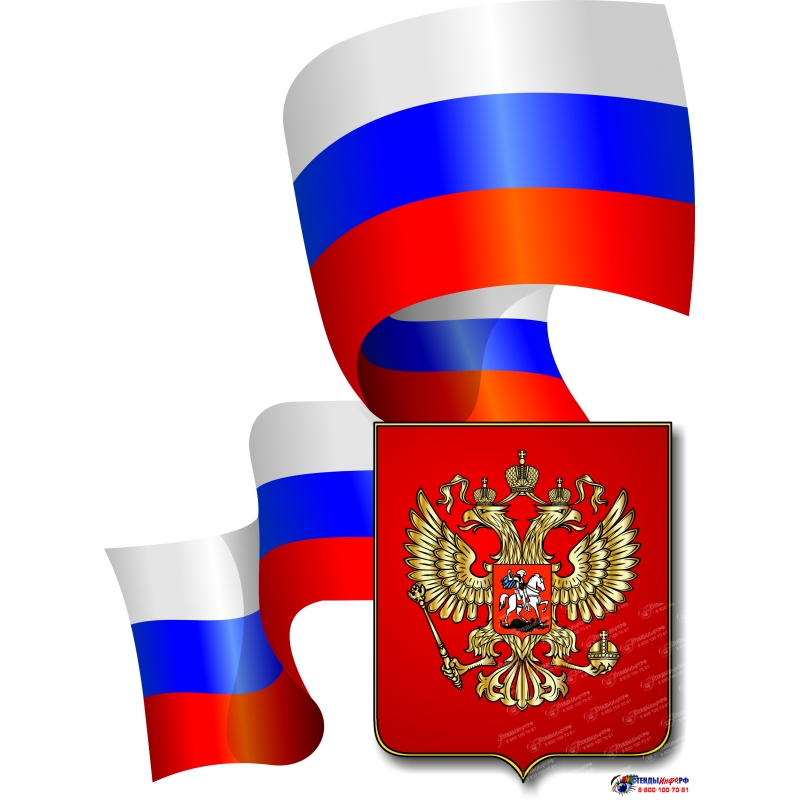 А теперь мы отдохнем. Завтра снова в путь пойдем. Составьте выражения по образцу. Река – много рек. Море – много морей. Поле – много полей. Лес – много лесов. Луг – много лугов.Гора – много гор.Город – много городов. Объясните ребенку пословицу: «Родная сторона – мать, чужая – мачеха»